АНАЛИЗ СОСТОЯНИЯ ПРОБЛЕМЫ ПОДГОТОВКИ КАДРОВ ДЛЯ ОТРАСЛИ ТРАНСПОРТНОГО СТРОИТЕЛЬСТВА. ОПЫТ ПОДГОТОВКИ СПЕЦИАЛИСТОВ В ТЮМЕНСКОЙ ИНДУСТРИАЛЬНОМ УНИВЕРСИТЕТЕ  СОВМЕСТНО С АО МОСТОСТРОЙ-11И. Г. Овчинников, академик Российской академии транспорта, д-р техн. наук, профессор (СГТУ имени Гагарина Ю.А.,  Саратов; Тюменский индустриальный ун-т);  И. И. Овчинников, член-корр.  Российской инженерной академии, к.т.н., доцент (Тюменский индустриальный ун-т; СГТУ имени Гагарина Ю.А., Саратов) Ключевые слова: подготовка кадров, базовая кафедра, обучение мостовиков, квалификация преподавателейАНАЛИЗ СОСТОЯНИЯ ПРОБЛЕМЫ ПОДГОТОВКИ КАДРОВ ДЛЯ ОТРАСЛИ ТРАНСПОРТНОГО СТРОИТЕЛЬСТВАСостояние дел на выпускающих кафедрах вузов, готовящих специалистов для отрасли транспортного строительства.Сейчас не хватает инженеров дорожников и мостовиков для выполнения национального проекта «Безопасные и качественные дороги». Но чтобы готовить хороших инженеров (и бакалавров и магистров) нужны хорошо оснащенные современным оборудованием  и приборами выпускающие кафедры в вузах, а, главное, нужны высококвалифицированные кадры преподавателей (профессоров, доцентов, ассистентов), которые бы обучали студентов.Но кто пойдет работать в вузы на ту заработную плату, которая предлагается в них сейчас и которая сравнима с зарплатой кондукторов, продавцов и других уважаемых профессий, но не требующих длительного обучения и защиты диссертаций (10 – 11 лет в школе, 5-6 лет в вузе, 4 года в аспирантуре итого 19-21 год).Сейчас чисто автомобильно-дорожных вузов осталось только два – это МАДИ (Московский автомобильно-дорожный государственный технический университет) и СибАДИ (Сибирский государственный автомобильно-дорожный университет) в Омске.А многие инженерно-строительные вузы объединены с политехническими или подобными им вузами и практически потеряли свою индивидуальность. В советское время кафедры в автодорожных и строительных вузах были укомплектованы весьма знающими преподавателями – профессорами,  доцентами и ассистентами, на кафедрах имелась аспирантура, в которой готовились преподавательские кадры для работы на кафедре. Этому весьма способствовало весьма хорошее финансирование преподавателей, работающих на кафедрах: оклад доцента составлял 320 рублей, а оклад профессора 450 рублей. В это же время зарплата управляющего крупным трестом составляла 280 рублей при ненормированном рабочем дне и гораздо большей ответственности. При этом учебная нагрузка преподавателей составляла не 900 часов в год, как это сейчас имеет место, а дифференцировалась – у профессора 600 часов, у доцента 750 часов, у ассистента до 900 часов в год. При такой загруженности преподаватели также принимали участие в хоздоговорной научно-исследовательской работе, что значительно увеличивало их доход. Кстати, за рубежом годичная учебная нагрузка профессора составляет 200 часов в год.Поэтому выпускники вузов охотно шли в аспирантуру, вовремя  ее заканчивали с защитой диссертации,  и с удовольствием оставались работать на кафедре, совмещая преподавательскую работу с научной или инженерной, что позволяло им повышать квалификацию. В настоящее время ситуация на выпускающих кафедрах дорожно-мостового профиля весьма тяжелая. Ведущие преподаватели в большинстве своем имеют пенсионный возраст, работает много женщин, а молодежь не хочет после аспирантуры и защиты диссертации оставаться работать на кафедре. Проиллюстрируем финансовую ситуацию с зарплатой преподавателей на примере ряда вузов РФ (таблица 1).Таблица 1. Сравнение заработных плат преподавателей в вузах РФВ других вузах ситуация не лучше.И вот выпускнику аспирантуры, защитившему кандидатскую диссертацию, предлагают оставаться на кафедре с начальной зарплатой порядка 25 тысяч рублей в месяц с перспективой через 5 лет стать доцентом с зарплатой порядка 39 тысяч рублей с нагрузкой 900 часов в учебный  год и необходимостью заниматься еще и научной работой и за свой счет ездить на конференции, писать и публиковать статьи и учебные пособия.     При этом даже выпускнику не аспирантуры, а специалитета или магистратуры сразу же после окончания вуза  предлагают 50 – 60 тысяч и при хорошей работе на эффективном предприятии до 100 тысяч рублей в месяц.Поэтому-то после окончания аспирантуры ее выпускники не горят желанием приходить работать на выпускающие кафедры, где они обучались в аспирантуре. И, в результате, если не предпринимать серьезных финансовых мер, кадровый состав выпускающих кафедр дорожно-мостового профиля будет потерян.О корректировке учебной нагрузки преподавателей на выпускающих кафедрах вузов.Раньше штаты преподавателей на кафедрах рассчитывались исходя из той учебной  нагрузки, которая обеспечивала нормальный учебный процесс с учетом квалификации преподавателей (лекции - профессор или доцент, практика – доцент или ассистент) и потому загрузка преподавателей была в определённой мере менее оптимальной.Сейчас же штаты преподавателей рассчитываются путем деления контингента студентов на 12,3 (это количество студентов на одного преподавателя). В результате сильно страдают те кафедры, на специальностях которых немного студентов, и потому эти кафедры и соответственно преподаватели перегружены. (заметим, что исключение составляют МГУ, где соотношение студент : преподаватель равно 3, и СПбГУ, где это соотношение равно 4). Поэтому для обеспечения большей эффективности учебного процесса нужно перейти к старой системе расчета штатов преподавателей по учебной нагрузке.Об аспирантуреВ настоящее время стипендия аспирантов в вузах составляет 8-10 тысяч рублей в месяц .Ранее в «советское время» минимальная стипендия аспиранта составляла 80 рублей при зарплате инженера 105 – 115 рублей и на эту стипендию можно было жить и заниматься научными исследованиями.Сейчас же прожить на стипендию аспиранта в среднем российском вузе невозможно и потому практически все аспиранты работают. И хорошо если работа коррелирует с тематикой научных исследований, что, к сожалению, бывает не всегда. То есть аспиранты работают днем, вечером отдыхают от работы, ночью спят. Когда же им заниматься научной работой?Где-то с полгода тому назад по телевидению было выступление вице премьера, в котором он говорил, что в Правительстве РФ прорабатывается вопрос о назначении грантов аспирантам в размере порядка 2 миллионов рублей на время аспирантуры. Но пока что воз и ныне там.О руководстве вузамиРаньше вузами руководили ректора, являющиеся выдающимися или крупными учеными, добившиеся научных успехов в своей области, которые вели возглавляемые ими вузы по пути прогресса и сами были примерами для сотрудников, преподавателей и ученых вуза. Сейчас же нередко во главе вузов почему-то ставят кандидатов наук, доцентов, уровень квалификации которых не всегда соответствует занимаемой должности и потому такие руководители являются только чиновниками, выполняющими распоряжения «сверху», не задумываясь об их правильности и полезности для вуза.Более того, нередко во главе инженерных (технических) вузов ставят не технарей, а гуманитариев (историков), которые не имеют представления об особенностях инженерной деятельности и нередко заставляют «корректировать» учебные планы специальностей в угоду гуманитарным дисциплинам, более им знакомым, и не заботятся об инженерной стороне обучения.О научных исследованиях в вузах   Созданию, совершенствованию и применению инновационных технологий и материалов в отрасли транспортного строительства, по мнению Счетной Палаты РФ, препятствуют ряд системных проблем, две из которых:- Отсутствие планомерных и систематизированных отечественных фундаментальных и поисковых научных исследований (заимствование зарубежных исследований);- Отсутствие опытно-экспериментальных полигонов в различных природно-климатических  зонах Российской Федерации (игнорирование стадии опытно-конструкторских  и опытно-технологических работ).     В отчете Счетной Палаты РФ деятельность по разработке и последующему применению технологий, материалов и технологических решений  в дорожном хозяйстве условно разделяется на этапы: 1. Определение приоритетов научно-технической политики. 2. Формирование на основе указанных приоритетов планов научно-исследовательских и опытно-конструкторских (опытно-технологических) работ. 3. Выполнение научно-исследовательских работ (фундаментальные, поисковые и прикладные исследования). 4. Выполнение опытно-конструкторских и опытно-технологических работ (изготовление опытных образцов, их испытания и экспериментальное применение). 5. Массовое применение новых технологий и материалов. При этом принципиально новые технологии и материалы создаются в результате научно-исследовательской деятельности на этапе опытно-конструкторских и опытно-технологических работ.  К сожалению, по заявлению руководства Росавтодора, он не может финансировать фундаментальные и поисковые научные исследований, а Российская академия наук и Российская академия архитектуры и строительных наук также не могут заниматься этой проблемой, так как у них нет соответствующих подразделений.ОПЫТ ПОДГОТОВКИ СПЕЦИАЛИСТОВ В ТЮМЕНСКОЙ ИНДУСТРИАЛЬНОМ УНИВЕРСИТЕТЕ  СОВМЕСТНО С АО МОСТОСТРОЙ-11       Современные требования к специалистам в сфере транспортного строительства требуют современных инновационных подходов к обучению таких специалистов с использованием всех последних достижений науки, техники, управленческих и организационных подходов.Потребность в грамотных специалистах во всех сферах строительства в настоящий момент довольно велика, как в России, так и за рубежом.Для решения этой задачи АО «Мостострой-11» пошло путем создания современных образовательных программ: корпоративный учебный центр, базовая кафедра АО «Мостострой-11», программы целевой подготовки в ведущих строительных ВУЗах, подготовительный классы в школах.Помимо создания образовательных программ были разработаны и внедрены современные корпоративные программы: стажировка «вертушка», совместная работа «практиков» и «научных деятелей» транспортной отрасли, мастер-классы с ведущими отечественными и зарубежными специалистами, технические экскурсии на готовые и строящиеся объекты транспортной инфраструктуры. Вопросы подготовки грамотных инженерных кадров являются весьма актуальными и включают поддержку развития инженерных школ на самом высоком уровне. В планах работы инженерной школы: - научные исследования и разработки, «технологическая магистратура», привлечение инженеров к преподавательской деятельности, стажировка на базе компаний профессорско-преподавательского состава, специальные образовательные пространства, трудоустройство выпускников и пр. Все это с успехом применяется АО «Мостострой-11». На рис.1 показаны образовательные траектории, поддерживаемые АО «Мостострой-11», начиная со школы,  профессиональные колледжи, затем бакалавриат по профильному мостовому направлению, и далее магистратура по нескольким направлениям.Одной из отличительных особенностей является вовлечение студентов (бакалавров и магистров) в учебный процесс и, параллельно, в процесс стажировки/работы в подразделениях Мостостроя-11. Как видно из образовательных траекторий, они не статичные, а развиваются, расширяются (направление цифровое строительство) и видоизменяются с течением времени, согласно требованиям строительной отрасли. Работа с учебными заведениями не ограничивается только Университетами (высшими учебными заведениями),  подготовка идет и со «школьной скамьи». Ученики профильных классов углубленно изучают предметы технического профиля (математика, физика, информатика) и готовятся к поступлению в вуз. Тесное сотрудничество с крупными строительными ВУЗами было начато еще в 2012 г (СибГУПС), развито в 2014 г (СибАДИ) – сотрудничество включает производственные практики студентов, стажировки, целевое обучение, трудоустройство -  в 2018 году была создана базовая кафедра АО Мостострой-11 на базе Тюменского индустриального университета, образовательный процесс на которой вобрал в себя весь опыт предыдущей деятельности по подготовке студентов и специалистов. 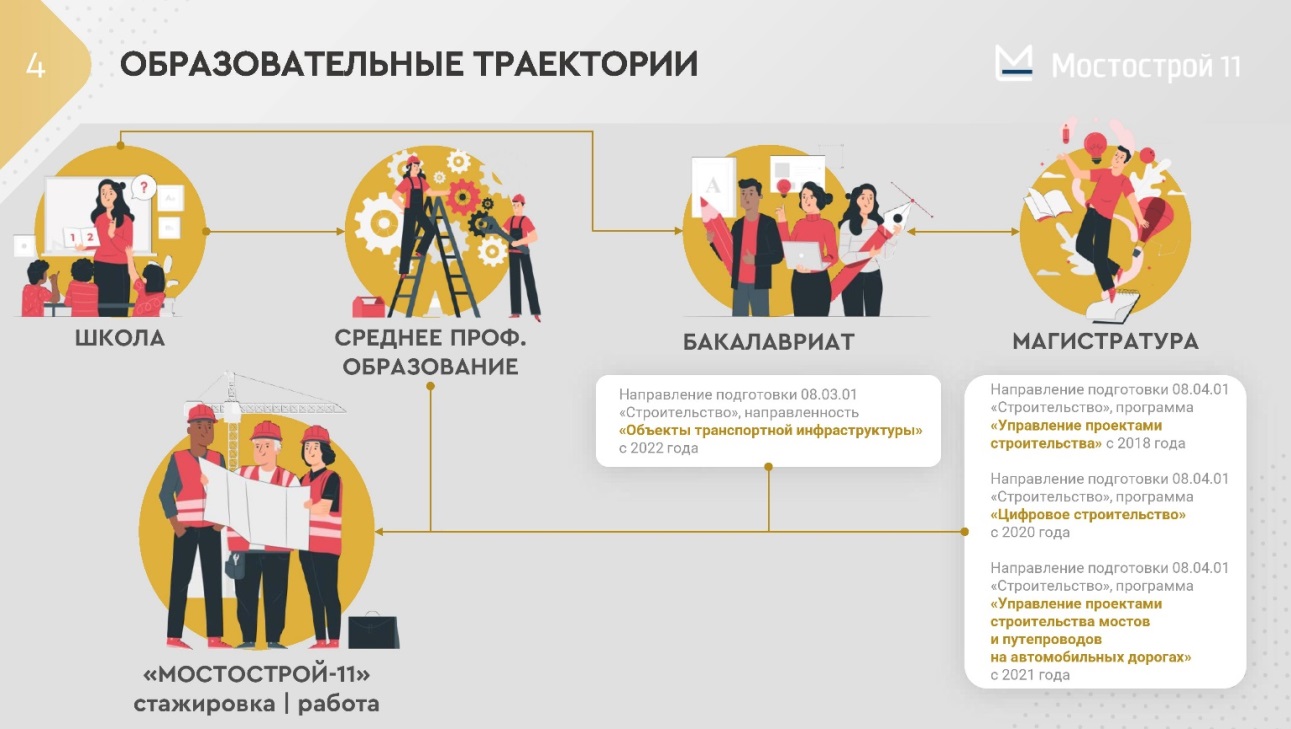 Рис.1. Образовательные траектории, реализуемые АО Мостострой-11.Для подготовки молодых специалистов мостовой отрасли проводятся следующие корпоративные мероприятия: тренинги, программы повышения квалификации, конференции молодых специалистов, самопрезентации. Все это направлено на повышение мотивации сотрудников и студентов, выявление талантливых специалистов, формирование единой команды. Для обеспечения качества учебного процесса была собрана команда профессионалов, экспертов строительной отрасли, ведущих представителей научного сообщества, российских и мировых лидеров (инноваторов) в области инновационных технологий. Основной состав команды базовой кафедры АО «Мостострой-11»: Руководство – Руссу Николай Александрович, генеральный директор АО «Мостострой-11», Бреус Наталья Леонидовна, к.э.н., зав. Базовой кафедры АО «Мостострой-11», Овчинников Игорь Георгиевич, руководитель направления магистерской подготовки, д.т.н., профессор, Заслуженный деятель науки РФ, академик Российской академии Транспорта, а также ряд других преподавателей и специалистов, обладающих уникальными знаниями и навыками, и умеющими донести их до студентов.В развитие стандартных форм обучения (традиционные лекции, практические занятия) в образовательный процесс на базовой кафедре АО «Мостострой-11» интегрированы следующие современные формы обучения студентов: стажировка – «вертушка», онлайн-образование, тренинги и мастер-классы с ведущими специалистами в области транспортного строительства, самопрезентации перед руководством компании. Качеству обучения и подготовки специалистов немало способствуют технические экскурсии, как для студентов, так и для сотрудников кафедры (преподавателей) по построенным и находящимся в стадии строительства объектам транспортной инфраструктуры. В образовательном процессе применяется инновационное решение АО «Мостострой-11» – стажировка «Вертушка», в процессе которого студенты небольшими группами последовательно проходят стажировку в отделах (рис.2) Мостострой-11 на объектах. Студентам назначается наставник из каждого отдела, и по результатам стажировки оцениваются качества работы (стажировки) как студента, так и самого наставника.По результатам такой стажировки удается раскрыть потенциал студента в той или иной отрасли транспортного строительства. Из 30 прошедших стажировку магистрантов трудоустроено в организацию 21.Для обеспечения качества образовательного процесса, формирования системного представления о работе компании специалистами АО «Мостострой-11» были разработаны и внедрены авторские курсы, основанные на реальных кейсах компании и имеющихся у компании технологиях: Управление проектами. Ценообразование, Менеджмент организации, Бережливое производство, Цифровое строительство. Сотрудники базовой кафедры «Мостострой-11» за последние несколько лет написали ряд учебных пособий для образовательного процесса (Аварии транспортных сооружений, Поиск новых технологий и решений в транспортном строительстве, Современные пешеходные мосты, Технологии демонтажа мостов и др.), принимали участие в разработке ряда нормативных документов (ГОСТы (Мостовые сооружения. Правила производства работ. Оценка соответствия и др), ПНСТ (Мосты и трубы. Технические требования), ОДМ (Защита железобетонных конструкций транспортных сооружений от коррозии и др.). Сотрудники в процессе своей работы постоянно проходят как слушатели и проводят сами курсы повышения квалификации в области транспортного строительства.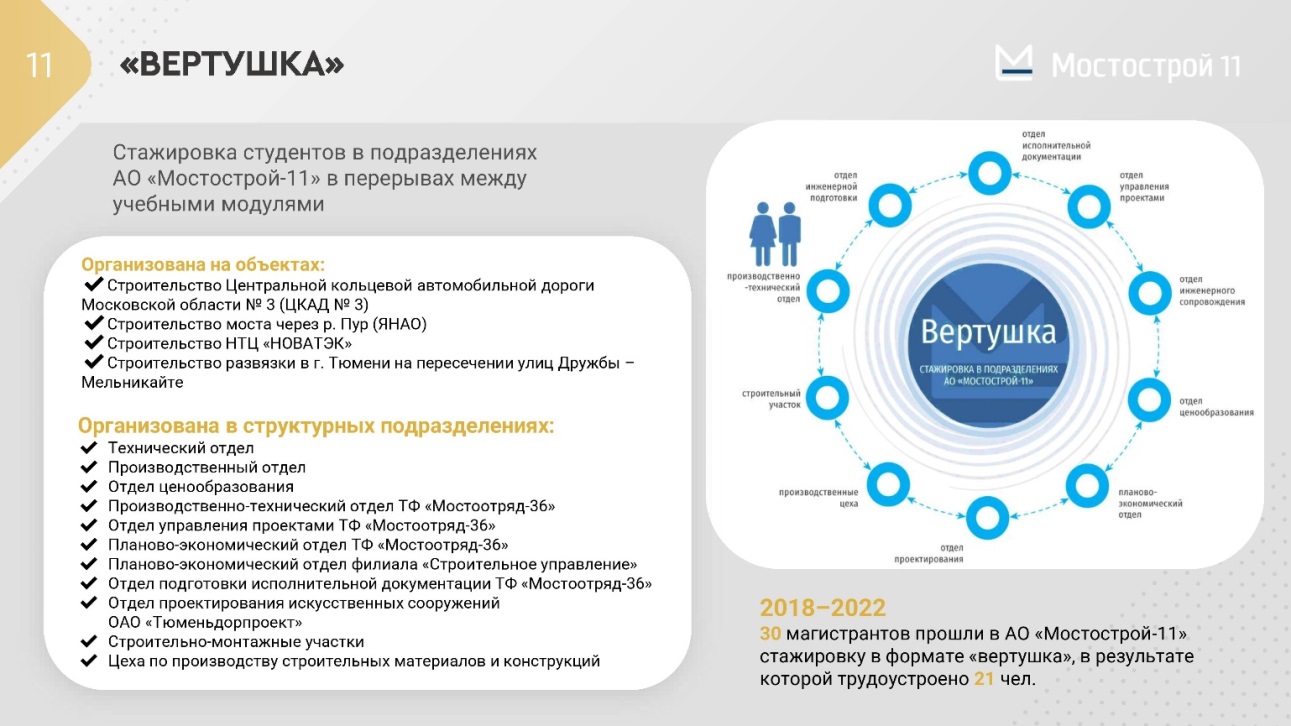 Рис.2. Организация стажировки магистрантов по принципу «Вертушка».Тематики магистерских выпускных квалификационных работ на базовой кафедре АО «Мостострой-11» связаны с основными направлениями в строительстве:Преимущество обучения на базовой кафедре Мостострой-11 для студентов состоит помимо обучения в современном образовательном пространстве с применением инновационных образовательных технологий еще и в помощи в самореализации студентов под руководством ведущих специалистов мостовой отрасли и последующем трудоустройстве в АО «Мостострой-11». Преимущество для преподавателей, работающих на базовой кафедре АО «Мостострой-11» состоит в постоянном развитии своих профессиональных и научных навыков за счет работы в современном образовательном пространстве, постоянном контакте специалистов научной и производственной сторон транспортной отрасли, что позволяет более аргументированно донести свои знания, опыт, навыки до студентов.Совместное участие в образовательном процессе специалистов «научной» и «практической» сторон является весьма важным, и положительным образом сказывается на качестве учебного процесса. При таком тесном сотрудничестве идет постоянное повышение квалификации «теоретиков» и «практиков» строительной отрасли, что также существенно повышает уровень знаний выпускаемых специалистов, которые еще на стадии обучения получают нужные знания и существенно сокращают или даже избавляются от периода адаптации при выходе на работу по своей специальности.Наименование вузаЗаработная плата профессораЗаработная плата профессораЗарплата доцентаЗарплата доцентаЗарплата ассистентаЗарплата ассистентаНаименование вузаОклад,тыс. руб.с надбавкойОклад, тыс. руб.С надбавкой Оклад, тыс. руб.С надбавкой1РУТ (МИИТ)88782Саратовский ГТУ48393Кубанский ГТУ5237,54Пермский НИПУ68315Пензенский ГУАС38МГАСУ145,3150,3100,5120,5Дальневосточный ФУ40,28771,71035,34564,29725,24742,705Астраханский ИСИ2718